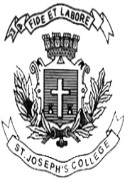 ST. JOSEPH’S COLLEGE AUTONOMOUS), BENGALURU -27B.A (JIP)– III SEMESTERSEMESTER EXAMINATION:OCTOBER, 2022(Examination conducted in December 2022)PP 3222 – CIVIL SOCIETY AND POLICY MAKINGTime: 2 Hours								    Max Marks: 60This paper contains ONE printed page and THREE partsPART-AAnswer any FIVE of the following questions in about 40 to 50 words each   (3 × 5 = 15)What are the features of civil society?Define Non-governmental organizations.What are the forms of Advocacy?Define Transparency.Define Development.What is Meta governance?State the Section 377 of Indian Penal Code.What was the focus of Wada Na Todo Abhiyan?PART – BAnswer any TWO of the following questions in about 100 to 150 words each (7.5 × 2 = 15)Write about the significance of civil society.Describe the relationship between NGOs and State.Explain the purposes of Policy advocacy.Describe the role of civil society in the process of ensuring participatory governance.Explain the impact of civil society on the process of development.Examine the role of civil society in the space of democracy.Describe the relationship between Wada Na Todo Abhiyan and sustainable development.PART- CAnswer any TWO of the following questions in about 200 to 250 words each (15 × 2 = 30)Define Civil society. Write a brief note on Marxian perspective of Civil society.Explain the relationship between pressure groups and State.Examine the role of civil society in the process of policy formulation.Examine the role of civil society in ensuring State’s accountability.Critically evaluate the Decriminalization of Section 377 of Indian Penal Code.